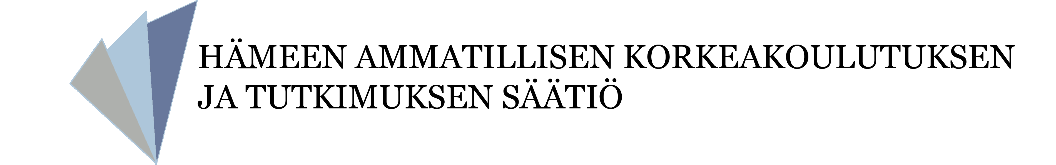 Visamäentie 35 A, 1. krs, 13100 HÄMEENLINNA		APURAHAHAKEMUSwww.hakkts.fi				AmmattikorkeakouluopiskelijatPÄÄTÖSStipendi tai muu apuraha, joka on saatu opintoja tai tieteellistä työtä tai taiteellista toimintaa varten, ei ole veronalaista tuloa (TVL 82 §). Apurahan ja tunnustuspalkinnon antajan on ilmoitettava Verohallinnolle kaikki vähintään 1 000 euron suuruiset apurahat ja stipendit vuosittain tammikuun loppuun mennessä.Hakijan nimiHenkilötunnusKatuosoite Postinumero ja toimipaikkaSähköposti:Arvo tai ammattiPuhelin työ/kotiVerotuskuntaPankkiyhteys (IBAN tilinumero ja BIC koodi)IBAN (merkitse ruutuihin neljän merkin ryhmissä ja viimeiseen ruutuun kaksi merkkiä) BIC omaan ruutuunPankkiyhteys (IBAN tilinumero ja BIC koodi)IBAN (merkitse ruutuihin neljän merkin ryhmissä ja viimeiseen ruutuun kaksi merkkiä) BIC omaan ruutuunKoulutusala / koulutusohjelmaKoulutusala / koulutusohjelmaTarkoitus, johon apuraha haetaanTarkoitus, johon apuraha haetaanOpinnäytetyöJatko-opiskelu, YAMK-tutkintoJatko-opiskelu, YAMK-tutkintoJulkaisuMuuAihe:Aihe:Aihe:Aihe:Aihe:Aihe:Aihe:Aihe:Aihe:Aihe:Aihe:Työn arvioitu kesto, kkAloituspäiväAloituspäiväAloituspäiväAloituspäiväAloituspäiväApurahan määrä euroaApurahan määrä euroaApurahan määrä euroaApurahan määrä euroaApurahan määrä euroaMuualta samaan tarkoitukseen haetut apurahat ja niiden määrätMuualta samaan tarkoitukseen haetut apurahat ja niiden määrätMuualta samaan tarkoitukseen haetut apurahat ja niiden määrätMuualta samaan tarkoitukseen haetut apurahat ja niiden määrätMuualta samaan tarkoitukseen haetut apurahat ja niiden määrätMuualta samaan tarkoitukseen haetut apurahat ja niiden määrätMuualta samaan tarkoitukseen haetut apurahat ja niiden määrätMuualta samaan tarkoitukseen haetut apurahat ja niiden määrätMuualta samaan tarkoitukseen haetut apurahat ja niiden määrätMuualta samaan tarkoitukseen haetut apurahat ja niiden määrätMuualta samaan tarkoitukseen haetut apurahat ja niiden määrätPäiväysAllekirjoitusAllekirjoitusAllekirjoitusAllekirjoitusAllekirjoitusAllekirjoitusAllekirjoitusAllekirjoitusAllekirjoitusAllekirjoitusLAUSUNTOPuollan apurahan myöntämistä. Hanke liittyy ammattikorkeakoulun tutkimustyöhön.LAUSUNTOPuollan apurahan myöntämistä. Hanke liittyy ammattikorkeakoulun tutkimustyöhön.Päiväys ___________________Koulutuspäällikön allekirjoitus ja nimenselvennys________________________________________ Apuraha on myönnetty hakemuksen mukaisenaOpinnäytetyön tiivistelmä on säätiön arkistossaApurahaa on myönnetty:Opinnäytetyön tiivistelmä on säätiön arkistossaApurahaa on myönnetty:Hakemuksen liitteet ovat säätiön arkistossaApurahaa ei ole myönnettyHakemuksen liitteet ovat säätiön arkistossaPäiväys:Päiväys:Päiväys:Päiväys:Päiväys:Päiväys:PuheenjohtajaPuheenjohtajaPuheenjohtajaPuheenjohtajaAsiamiesAsiamiesAsiamiesAsiamiesAsiamiesSäätiön sihteerin merkintä: raha maksettu, päiväys